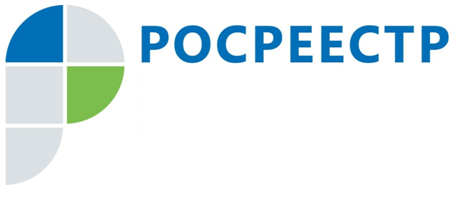 Как в 2022 году купить квартиру, используя материнский капитал?
1 июня, в честь Международного дня защиты детей в Управлении Росреестра по Тульской области прошла горячая линия по вопросам правовой защиты несовершеннолетних. За время работы горячей линии обратились 48 граждан, которым была оказана консультация. Самым частым вопросом был как совершить сделку купли-продажи недвижимости по материнскому капиталу?Важным условием покупки квартиры по маткапиталу является то, что у каждого из членов семьи, включая детей должна быть доля в этой квартире. Доли необходимо выделить в течение шести месяцев с момента покупки квартиры. Если квартира покупалась в ипотеку, то в течение шести месяцев после снятия обременения.Чтобы купить квартиру с использованием материнского капитала необходимо: Заключить с продавцом выбранной квартиры договор купли-продажи, в котором необходимо указать, что часть суммы будет оплачена за счёт материнского капитала. 
Обратиться в Пенсионный фонд и подать заявление о распоряжении средствами материнского капитала. Это можно сделать лично, через портал «Госуслуги» или через МФЦ.Подать документы в Росреестр на регистрацию сделки.Регистрация сделки купли-продажи с использованием маткапитала в Росреестре ничем не отличается от обычной. Для этого вам понадобится:паспорта обеих сторон сделки;договор купли-продажи;заполненное заявление на регистрацию права собственности;свидетельство о рождении ребенка;платежное поручение, подтверждающее оплату государственной пошлины.Обратиться в госорган должны оба участника договора, либо один, если договор нотариально заверен. Сделать это можно, воспользовавшись электронным сервисом на сайте Росреестра, а также через офисы МФЦ.